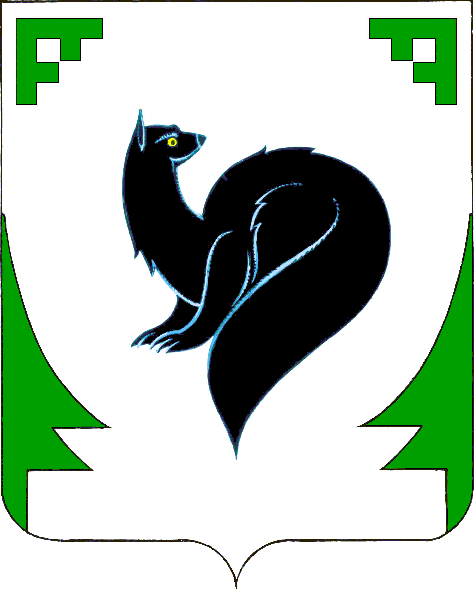 ТЕРРИТОРИАЛЬНАЯ КОМИССИЯ ПО ДЕЛАМ НЕСОВЕРШЕННОЛЕТНИХ И ЗАЩИТЕ ИХ ПРАВ В ГОРОДЕ МЕГИОНЕПОСТАНОВЛЕНИЕот 01 ноября 2018 года                                                                                                           №68-Кгород Мегион, конференц-зал, здание администрации города Мегиона, 14.15 часов (сведения об участниках заседания указаны в протоколе заседания Комиссии)Об итогах проведения оперативно-профилактического мероприятия «Защита», на территории города Мегиона, в период с 08 по 13 октября 2018 года.Заслушав и обсудив информацию ОПДН ОМВД России по городу Мегиону, заместителя председателя территориальной комиссии по делам несовершеннолетних и защите их прав в городе Мегионе об итогах проведения оперативно-профилактического мероприятия «Защита», на территории города Мегиона, в период с 08 по 13 октября 2018 года, Комиссия установила:В целях предупреждения правонарушений и преступлений, совершаемых несовершеннолетними в сфере незаконного оборота наркотиков, правового информирования, пропаганды здорового образа жизни в период с 08 по 13 октября 2018 года на территории города Мегиона проводилось оперативно-профилактическое мероприятие «Защита».Был утвержден «План профилактических мероприятий, проводимых в рамках оперативно-профилактического мероприятия «Защита», на территории города Мегиона в 2018 году». Информация об исполнении мероприятий, предусмотренных вышеуказанным планом, прилагается (Приложение 1).Руководствуясь пунктами 1, 2 статьи 14, статьи 16 Закона Ханты-Мансийского автономного округа – Югры от 12.10.2005 №74-оз «О комиссиях по делам несовершеннолетних и защите их прав в Ханты-Мансийском автономном округе – Югре и наделении органов местного самоуправления отдельными полномочиями по образованию и организации деятельности комиссий по делам несовершеннолетних и защите их прав», с целью предупреждения нарушений прав и законных интересов несовершеннолетних, а так же предупреждения безнадзорности и правонарушений несовершеннолетних, КомиссияПОСТАНОВЛЯЕТ:1. План профилактических мероприятий, проводимых в рамках оперативно-профилактического мероприятия «Защита», на территории города Мегиона в 2018 году признать исполненным в полном объеме.Председательствующий в заседании:Заместитель председателя Комиссии                                                                                                 К.Г.МозоленкоПриложение №1 к Постановлению ТКДНиЗП в г. Мегионе от «01» ноября 2018 г. №68-КИсполнение плана профилактических мероприятий, проводимых в рамках оперативно-профилактического мероприятия «Защита», на территории города Мегиона в 2018 году в период с 08 по 13 октября 2018 года.№п/пНаименование мероприятияСрок исполненияИсполнениеМБОУ «СОШ №1»МБОУ «СОШ №1»МБОУ «СОШ №1»МБОУ «СОШ №1»Правовое информирование об ответственности за преступления в сфере незаконного оборота наркотиков (стенд)08.10.2018 – 13.10.201808.10.2018 – оформление стенда «Ответственность за преступления в сфере незаконного оборота наркотиков»Размещение информации на сайте http://86mmc-megionsch1.edusite.ru/Пропаганда здорового образа жизни (листовки) 08.10.2018 – 13.10.2018В период с 08.10.2018 – 13.10.2018 распространено 456 листовокМБОУ «СОШ №2»МБОУ «СОШ №2»МБОУ «СОШ №2»МБОУ «СОШ №2»Встреча обучающихся «группы риска» с заведующей сектором по противодействию злоупотреблению наркотическими средствами и их незаконному обороту11.10.2018Обсуждалась тема «Последствия употребления ПАВ, алкоголя, табака, электронных сигарет». Встреча с заведующим сектором по противодействию злоупотреблению наркотическими средствами и их незаконному обороту Отдела по взаимодействию с правоохранительными органами Орловой Л.М. Охвачено 24 учащихся 6-11 классов.Спартакиада «Экологический лесной биатлон», посвященный Дню знаний о лесе на параллелях 6-8 классов12.10.2018Приняли участие - мастера леса, отдела Октябрьский КУ «Мегионский лесхоз» Ферулев С.А., Тимошенко К.В., главный специалист отдела Октябрьский КУ «Мегионский лесхоз» Баканов С.И.Охвачено 110 учащихся 5-8 классов.МБОУ «СОШ №3 с УИОП»МБОУ «СОШ №3 с УИОП»МБОУ «СОШ №3 с УИОП»МБОУ «СОШ №3 с УИОП»Час откровенного разговора «Искушение любопытством»12.10.201813.0012.10.2018 состоялся «Час откровенного разговора «Искушение любопытством»» на параллелях 9-11 классов, присутствовало 124 учащихся. В диалоге со школьниками было затронуто сразу несколько тем: уголовно-административная ответственность среди несовершеннолетних, правила поведения в общественных местах, школе, личная безопасность, ответственность несовершеннолетних в сфере незаконного оборота наркотиков. Причины и условия, способствующие совершению учащимися правонарушений и преступлений. Дети активно задавали вопросы на волнующие их темы, делились своими наблюдениями, обыгрывали различные жизненные ситуации, спрашивали советы, как поступить в той или иной ситуации.МБОУ «СОШ №4»МБОУ «СОШ №4»МБОУ «СОШ №4»МБОУ «СОШ №4»Демонстрация видеороликов о работе Единого Всероссийского детского телефона доверия 08.10.2018- 13.10.2018Видеоролики о работе Единого Всероссийского детского телефона доверия демонстрируются в МБОУ «СОШ№4» на экранах телевизоров на 1 и 4 этажах с 08.10.2018 по 13.10.2018 (охват обучающихся 5-11 классов – 712 человек.Единый классный час «Безопасность в сети Интернет»12.10.2018Единый классный час на тему: "Безопасный интернет", разработанного социальными педагогами. Предложенный материал содержит в себе информацию о вреде и пользе интернета, о правилах безопасного поведения в сети интернет, о правилах общения в интернете (сетевой этикет), игра "Весы", информация о новой интернет-угрозе Момо. Есть презентация, а также 2 коротких видеоролика. По итогу проведения классного часа составляется Справка о проведении мероприятия. Материалы размещены в АИС «Сетевой город «Образование» и по ссылкам: https://cloud.mail.ru/public/Cc5e/ex37axBCk 
https://cloud.mail.ru/public/3dUf/PPfKdcezK 
https://cloud.mail.ru/public/4KKh/HNb31B28T  охват: 1290 обучающихся 1-11 классов.Встреча В.А. Петрова, руководителя Мегионского отделения общественной организации «Страна без наркотиков. Югра» со старшеклассниками с целью пропаганды здорового образа жизни08.10.2018- 13.10.2018Встреча со старшеклассниками заведующей сектором по противодействию злоупотреблению наркотическими средствами и их незаконному обороту Орловой Л.М., члена общественного совета ОМВД по г. Мегиону, Быковой Л.Г., представителя СБНТ (союза борьбы за народную трезвость г. Нижневартовск) Налимова Ю.И., руководителя Мегионского отделения общественной организации «Страна без наркотиков. Югра», Петрова В.А.  по теме: «Урок трезвости». Охват обучающихся 9 класса – 19 человек.http://www.school4-megion.ru/news/for-parents/urok-trezvosti-10/МАОУ №5 «Гимназия»МАОУ №5 «Гимназия»МАОУ №5 «Гимназия»МАОУ №5 «Гимназия»Профилактические рейдовые мероприятия по микрорайону с участием представителей ОМВД России по городу Мегиону (вечернее время)09.10.201813.10.201809, 13 октября 2018 проведены профилактические рейдовые мероприятия силами родителей и педагогов по микрорайону, прилегающему к МАОУ №5 «Гимназия». В ходе рейдовых мероприятий направленных на выявление случаев правонарушений, совершаемых несовершеннолетними, были посещены подъезды домов и улиц прилегающей территории к Гимназии. Случаи правонарушений не выявлены.Классные часы, направленные на пропаганду ЗОЖ08.10 - 13.10.18Классные часы, направленные на пропаганду ЗОЖ проведены в 1 – 11 классах классными руководителями в период 08.10 - 13.10.18Организация и проведение бесед с приглашением специалистов учреждения профилактики.08.10 - 13.10.18В период проведения оперативно-профилактического мероприятия «Защита», состоялись беседы о недопущении правонарушений совершаемых несовершеннолетними.Информационные ролики по пропаганде здорового образа жизни на телеэкранах фойе гимназии.08.10 - 13.10.18Информационные ролики по пропаганде здорового образа жизни транслировались на телеэкранах фойе гимназии 1 и 2 этажей.Размещение информации о проведении мероприятий в рамках оперативно-профилактического мероприятия «Защита» на сайте гимназии.08.10 - 13.10.18На сайте Гимназии размещена информация о проведении мероприятий в рамках оперативно-профилактического мероприятия «Защита».МБОУ «СОШ №6»МБОУ «СОШ №6»МБОУ «СОШ №6»МБОУ «СОШ №6»Профилактическая беседа, направленная на предупреждение правонарушений и преступлений, совершаемых несовершеннолетними в сфере незаконного оборота наркотиков, правового информирования, пропаганды здорового образа жизни 12.10.2018Проведена 12.10.2018 профилактическая беседа «Как не попасть на профилактический учет в полиции. Административная и уголовная ответственность несовершеннолетних» с участием инспектора ОДН ОМВД России по г.Мегиону Александронец Л.С. Охват 450 обучающихся.Индивидуальные беседы с несовершеннолетними, находящимися в социально опасном положении, в том числе состоящие на профилактическом учете в ОДН ОМВД России по г.Мегиону08-13.10.2018С 08-13. 10.2018 проведены беседы с 12 обучающимися, находящимися в социально опасном положении, в том числе состоящие на профилактическом учете в ОДН ОМВД России по г.Мегиону, в том числе проживающими в семьях, состоящие на профилактическом учете в ОДН ОМВД России по г.Мегиону, с участием инспектора ОДН ОМВД России по г.Мегиону Александронец Л.С.Классные часы, направленные на формирование ответственности несовершеннолетних за совершение противоправных действий (5-11 классы): «Административная, уголовная ответственность несовершеннолетних»08-13.10.2018Проведены с 08-13.10.2018 уроки безопасности, направленные на формирование ответственности несовершеннолетних за совершение противоправных действий (5-11 классы): «Административная, уголовная ответственность несовершеннолетних». Охват 450 обучающихся.Классные часы, направленные на формирование здорового образа жизни (1-4 классы)08-13.10.2018Проведены с 08-13. 10.2018 классные часы (беседы), направленные на формирование здорового образа жизни (1-4 классы). Охват 340 обучающихся.Распространение информации среди родителей (законных представителей) об ответственности за воспитание детей, о методах воспитания через АИС «Сетевой город»08-13.10.2018Распространена информация среди родителей (законных представителей) об ответственности за воспитание детей, о методах воспитания через АИС «Сетевой город». Охват 1091 родителей (законных представителей).МАОУ «СОШ №9»МАОУ «СОШ №9»МАОУ «СОШ №9»МАОУ «СОШ №9»Размещение баннера с QR-кодами, где будет «проявляться» информация – настояние по предупреждению правонарушений и преступлений, совершаемых несовершеннолетними в сфере незаконного оборота наркотиков, правового информирования, пропаганды ЗОЖ.08.10.2018Баннер размещён 11.10.2018 на ограждении пришкольной территории.«Путешествие по плакатам»с 8.10.2018 по 12.10.2018Проведены с воспитанниками старшей и средней групп беседы «Путешествие по плакатам».МАДОУ №1 «Сказка»МАДОУ №1 «Сказка»МАДОУ №1 «Сказка»МАДОУ №1 «Сказка»Беседы в группах старшего дошкольного возраста«Здоровым быть — себя любить».08.10.201867 воспитанников4 воспитателяГрупповые работы (старший возраст) «Мы против курения!«Правильно питаться, спортом заниматься» (создание плакатов)09.10.201873 воспитанника1 педагог- организатор,7 воспитателейОрганизация физкультурно-оздоровительного праздника «Цветок здоровья»10.10.201854 воспитанника5 педагоговБеседа в группах старшего дошкольного возраста «Путешествие в страну Неболейка»11.10.201868 воспитанников,1 – медицинская сестра,4 воспитателяВыставка плакатов «Мы за здоровый образ жизни!»12.10.201873 воспитанника,1- педагог – организатор,социальный педагогМБДОУ «ДС №2 «Рябинка»МБДОУ «ДС №2 «Рябинка»МБДОУ «ДС №2 «Рябинка»МБДОУ «ДС №2 «Рябинка»Семейный турнир «Здоровью – зеленый свет» (викторина с элементами эстафеты совместно с родителями (законными представителями)11.10.2018Социальным педагогом и инструктором по физической культуре проведён семейный турнир: «Здоровью зеленый свет», (викторина с элементами эстафеты совместно с родителями (законными представителями). Принимали участие 8 семей совестно с детьми старшего возрастаРаспространение памяток для родителей (законных представителей) «Пассивное курение»С 08.10.2018по 13.10.2018В групповых ячейках размещены памятки для родителей (законных представителей):1. «Пассивное курение влияние на детей»;2. «Пассивное курение».На сайте учреждения размещена памятка: «Курение. Вред от пассивного курения» http://ryabinka-megion.edusite.ru/p13aa1.htmlМБДОУ ДС №3 «Ласточка»МБДОУ ДС №3 «Ласточка»МБДОУ ДС №3 «Ласточка»МБДОУ ДС №3 «Ласточка»Оформление информационных стендов плакатами, памятками, буклетами направленные на предупреждение правонарушений и преступлений, совершаемых в сфере незаконного оборота наркотиков, правового просвещения, пропаганда здорового образа жизни08.10.2018Заместитель заведующего Л.Ф.Степанова оформила информационные стенды, направленные на предупреждение правонарушений, совершаемых в сфере незаконного оборота наркотиков. Социальный педагог Л.Н.Рудковская распространила буклеты и памятки среди родителей (законных представителей) по пропаганде здорового образа жизни:- «Выбери здоровый образ жизни»- «Мы за здоровый образ жизни»- «Здоровые дети – счастливые дети»Размещение информации на официальном сайте МБДОУ ДС №3 «Ласточка» http://lastochka3-86.caduk.ru/p85aa1.html по вопросам предупреждения правонарушений и преступлений, совершаемых в сфере незаконного оборота наркотиков, правового просвещения, пропаганда здорового образа жизни09.10.2018Размещена информация на официальном сайте ДОУ:- «Семья и семейные ценности»- «Как поступать родителям, чтобы предотвратить приобщение ребёнка к наркотикам, алкоголю, табакокурению»- «Воспитание ребенка»- «Способы установления благополучных детско-родительских взаимоотношений»- «Игры по формированию здорового образа жизни» и т.д.НОД по правовому воспитанию со старшими дошкольникамиС 08.10 по 12.10.2018Проведена с детьми старшего дошкольного возраста непосредственно- образовательная деятельность по программе социального педагогаЛекции-беседы с медицинским работником Учреждения на тему «Здоровый образ жизни – залог успешной жизни»11-12. 10.2018Медицинская сестра С.А.Щербакова провела беседы с педагогами и воспитанниками на тему здорового образа жизни. В ходе беседы с детьми были проведены дидактические игры на закрепление знаний о ЗОЖ. Педагогам предложены памятки «Родителям о закаливании»Спортивное состязание «Сильнее, выше, быстрее»10.10.2018Инструктор по ФИЗО О.Н.Квочкина провела спортивное состязание с детьми старшего дошкольного возраста «Сильнее, выше, быстрее» на развитие физических качеств и приобщение дошкольников к спорту.МБДОУ «ДС №4 «Морозко»МБДОУ «ДС №4 «Морозко»МБДОУ «ДС №4 «Морозко»МБДОУ «ДС №4 «Морозко»«День здорового ребёнка» старший дошкольный возраст от 5 до 7 лет.  «Азбука здоровья»08.10.2018Проведено спортивное развлечение, посвящённое Дню здорового ребёнка. Участники-воспитанники 3-х средних групп («Колокольчик», «Золотая рыбка», «Ягодка») и подготовительной группы («Солнышко»). Общее количество участников 27 человек. Организаторы-инструкторы по ФК Масалова О.Т., Багмут С.А.Беседы: «Что такое здоровье?»;«Вредные и полезные продукты».08.10.2018-13.10.2018Проведены беседы 12.10.2018: в группах для детей 4-5 лет («Цветик-семицветик», «Теремок»), количество участников 30 человек.в группах для детей 3-4 лет («Сказка», «Ромашка»), количество участников 22 воспитанника.МБДОУ ДС №5 «Крепыш»МБДОУ ДС №5 «Крепыш»МБДОУ ДС №5 «Крепыш»МБДОУ ДС №5 «Крепыш»Информационное окно «Телефон доверия – шаг к безопасности»08.10.2018В групповых ячейках всех возрастных групп размещена информация о едином общероссийском номере детского телефона доверия с описанием композиции логотипа.Ситуативные игры-истории с элементами театрализации «Чтобы не было беды»08.10.2018Педагогом-психологом проведены серии игр с элементами театрализации с детьми старшего дошкольного возраста. Во время деятельности воспитанникам были предложены роли из стихотворения «Веселая лошадь однажды жила». Завершилось мероприятие обсуждением привычек каждого героя.Беседа с показом презентации «Как не стать жертвой преступления»09.10.2018В музыкальном зале для детей старшего дошкольного возраста была представлена презентация с обсуждением ситуаций, которые могут произойти и которых можно избежать при правильном поведении.Спортивный праздник с детьми 6-7 лет «В здоровом теле-здоровый дух»10.10.2018Спортивный праздник, направленный на пропаганду здорового образа жизни был проведен инструктором по физической культуре с детьми старшего дошкольного возраста, в ходе которого у воспитанников формировали устойчивую ценностную установки на здоровый образ жизни. Девизом всего мероприятия были слова «Нет вредным привычкам!!!»Выставка детских рисунков «Я выбираю здоровый образ жизни»12.10.2018В фойе учреждения была организована выставка детских рисунков, в которых отражены такие темы, как: «Вредным привычкам скажи: «НЕТ!», «Не губи себя» и др.МБДОУ «ДС № 6 «Буратино»МБДОУ «ДС № 6 «Буратино»МБДОУ «ДС № 6 «Буратино»МБДОУ «ДС № 6 «Буратино»Развлечение с детьми от 6 до 7 лет «В стране Здоровья»10.10.2018 гПроведено развлечение с детьми от 6 до 7 лет, принимали участие 47 детей, 5 педагогов.МБДОУ ДС №7 «Незабудка»МБДОУ ДС №7 «Незабудка»МБДОУ ДС №7 «Незабудка»МБДОУ ДС №7 «Незабудка»Практикум «Двигательно-оздоровительные моменты в перерывах между занятиями. Физкультминутка»08.10.2018Охват: - 35 педагоговЦель мероприятия: Повышение профессиональной компетентности педагогов в вопросах здоровьесбережения дошкольников. Пополнение картотеки «Физминутки для дошколят»Ответственный: Инструктор по физической культуре Хазиева Р.ФИгровые ситуации для детей «Личная безопасность».09.10.18Охват: - 230 несовершеннолетних от 4 до 7 летВ игровых ситуациях воспитанников старшего дошкольного возраста ознакомили с правилами и нормами безопасного поведения для приобретения социального опыта. Так же целью данной формы работы было «Формирование ценностей здорового образа жизни, осознанного отношения к своему здоровью».Ответственные: Воспитатели групп.Экспресс-выступление на родительских собраниях «Внедрение норм ВФСК ГТО в детском саду»04.10.18Охват: - 65 родителейЦель: Способствовать повышению педагогического опыта родителей в вопросах физкультурно-оздоровительной работы. Ознакомить с планом работы по внедрению норм ГТО в детском саду.Ответственные: Инструкторы по физической культуре Хазиева Р.Ф., Маргасова Ю.С.Уроки здоровья: «Забочусь о своем здоровье»10.10.18Охват: - 243 несовершеннолетнихЗадачи мероприятия: 1. Дать общее представление о здоровье, как о ценности, научить беречь своё здоровье и заботиться о нём.2. Расширить представления детей о строении организма и некоторых его функциях.3. Формировать представления о значимости двигательной активности в жизни человека, учить активному отдыху.4. Расширять представления о правилах и видах закаливания, о пользе закаливающих процедур (через режимные моменты)5.Формировать положительные качества личности ребёнка – привычку вести здоровый образ жизни, прививать стойкие культурно – гигиенические навыки.Ответственные: Воспитатели групп.Минутка безопасности: «Как вести себя на улице».11.10.18Охват: - 250 несовершеннолетнихЦель: Формирование устойчивых навыков безопасного поведения детей на улицах и дорогах.Ответственные: Воспитатели групп.Спортивный праздник «Малые Олимпийские игры» с участием родителей воспитанников 6-7 лет 12.10.18Охват: - 45 несовершеннолетних, 23 родителяЦель: Способствовать формированию у детей навыков здорового образа жизни, продолжать знакомить детей с зарождением Олимпийского движенияОтветственные: Инструктор по физической культуре Маргасова Ю.С. Воспитатели группБеседа с детьми «Чтоб здоровым, крепким быть»12.10.18Количество- 250 несовершеннолетнихЦель: Популяризация физической культуры и спорта, укрепление здоровья детей, воспитание здорового поколенияОтветственные: Воспитатели группМБДОУ «ДС №8 «Белоснежка»МБДОУ «ДС №8 «Белоснежка»МБДОУ «ДС №8 «Белоснежка»МБДОУ «ДС №8 «Белоснежка»Физкультурно-валеологический марафон с использованием здоровьесберегающих технологий «Быть здоровыми хотим»12.10.2018Мероприятия с детьми. Охват 33День здоровья. Спортивный праздник «Если хочешь быть здоров»13.10.2018Мероприятия с детьми. Охват 42Педагогический час «Профилактика правонарушений и преступлений с участием несовершеннолетних» 09.10.2018Мероприятия с родителями. Охват 250Актуальный репортаж для педагогов из цикла «Защита детства» с просмотром социального видеоролика13.10.2018Мероприятия с родителями. Охват 250Организация акции среди родителей (законных представителей) через мессенджеры ватсап и вайбер «Здоровый гражданин-здоровая страна»08.10.2018-13.10.2018Мероприятия с родителями. Охват 250Транслирование на информационном телемониторе учреждения фотографий воспитанников «Растём спортивными - вырастаем здоровыми!» 08.10.2018-13.10.2018Мероприятия с педагогами. Охват 16Консультация для родителей «Осторожно! Закладки наркотических веществ» на официальном сайте учреждения белоснежка-мегион.рф 11.10.2018Мероприятия с педагогами. Охват 16МБДОУ «ДС №10 «Золотая рыбка»МБДОУ «ДС №10 «Золотая рыбка»МБДОУ «ДС №10 «Золотая рыбка»МБДОУ «ДС №10 «Золотая рыбка»Конкурс плакатов «Мы – за здоровый образ жизни»08.10-12.10.18В рамках исполнения плана оперативно-профилактического мероприятия «Защита» на территории г. Мегиона в 2018 году в детском саду с 8 по 12 октября был проведен конкурс плакатов «Мы – за здоровый образ жизни», в котором приняли участие группы старшего дошкольного возраста. На конкурс были представлены плакаты по темам «Нет курению», «Чтоб здоровым быть – надо спорт любить», «Здоровое питание», «Вредно-полезно» и др. Победители конкурса награждены грамотами, плакаты размещены в групповых приемных и холле детского сада. Кроме того, в период проведения данного мероприятия в образовательном учреждении проведены беседы с детьми 5-6 лет «Чтобы не было беды – ты себя береги», размещена стендовая информация для родителей Внимание: опасность» (профилактика распространения наркомании, токсикомании).МБДОУ «ДС №12 «Росинка»МБДОУ «ДС №12 «Росинка»МБДОУ «ДС №12 «Росинка»МБДОУ «ДС №12 «Росинка»Выставка детско-родительского творчества «Знают взрослые и дети - здоровье важней всего на свете!»08.10.2018С целью формирования интереса к занятиям физкультурой и спортом, развития творческих способностей дошкольников, в музыкальном зале детского сада прошла выставка детско-родительского творчества «Знают взрослые и дети - здоровье важней всего на свете!», где были представлены семейные рисунки с изображением различных видов спорта. Всего приняли участие 46 родителей и 46 детей.Профилактическая беседа с детьми с демонстрацией мультимедийной презентации «Здоровье – это наш выбор!»11.10.2018Сасина В.И., медсестра БУ ХМАО-Югры «МГДБ «Жемчужинка» рассказала детям о пользе соблюдения режима дня, полезных продуктах, занятиях физкультурой и спортом для здоровья человека; Александронец Л.С., инспектор ОПДН ОМВД России по г.Мегиону донесла до детей информацию о влиянии вредных привычек на организм человека. В беседе приняли участие 75 дошкольников.Развлечение-викторина для детей «Здоровым быть – здорово!»12.10.2018В течение мероприятия дети выполняли задания, отгадывали загадки, участвовали в спортивных эстафетах, читали стихи о здоровье, спорте, отгадывали кроссворд, что способствовало формированию у детей формированию у дошкольников представлений о здоровом образе жизни, развитию творческих способностей, физических качеств. Всего приняло участие 69 дошкольников.МБДОУ «ДС №13 «Родничок»МБДОУ «ДС №13 «Родничок»МБДОУ «ДС №13 «Родничок»МБДОУ «ДС №13 «Родничок»Беседа с показом презентации «Личная безопасность»08.10.2018С детьми от 4-7 лет была проведена беседа с показом презентации, обсуждение, ответы на вопросы. Присутствовало 50 (воспитанников). Ответственная, Селиверстова Л.И. – соц. педагогЛекция «Правовая ответственность несовершеннолетних»09.10.2018Лекцию провела с детьми от 5-7 лет.  Присутствовало 54 (воспитанников). Ответственная, Кыштымова Т.А. – зам. заведующегоФотовыставка «Подари себе здоровья»12.10.2018В фотовыставке участвовали родители всех возрастных групп, а также использовали фотографии с занятий и развлечений в ДОУ. Ответственная, Морозова Н.Н. – инструктор по физической культуре.МАДОУ «ДС № 14 «Умка»МАДОУ «ДС № 14 «Умка»МАДОУ «ДС № 14 «Умка»МАДОУ «ДС № 14 «Умка»Игровая программа «К здоровью – наперегонки»09.10.201850 воспитанниковКонсультация для родителей «Все о наркотиках»10.10.2018252 родителя. Размещена информация на сайте, в групповых приемных.Выставка рисунков «Мы растем здоровыми»13.10.2018Выставка рисунков размещена на выставочном стенде.МАДОУ №15 «Югорка»МАДОУ №15 «Югорка»МАДОУ №15 «Югорка»МАДОУ №15 «Югорка»Психолого-педагогический тренинг с педагогическим коллективом «Дружный коллектив – это здоровые, умные и счастливые дети» 10.10.201835 педагогов«Здоровячок в гостях у дошколят» (беседы и викторины о здоровье, гигиене, ЗОЖ и т.д. с воспитанниками и их родителями)с 10.10.2018 по 12.10.2018педагоги 35, воспитанники 171, родители 171Структурное подразделение МБОУ «СОШ№4» «ДС «Улыбка»Структурное подразделение МБОУ «СОШ№4» «ДС «Улыбка»Структурное подразделение МБОУ «СОШ№4» «ДС «Улыбка»Структурное подразделение МБОУ «СОШ№4» «ДС «Улыбка»Тематическая неделя «Здоровей-ка»Мероприятия 1 младшая «А», 1 младшая «Б»: Фотовыставка «Расту здоровым».2 младшие группы «А», «Б»: Физкультурное развлечение «Большие деревья»Средний возраст и старший возраст: Спортивный праздник08.10-12.10.18Во всех 9-ти группах прошли мероприятия, направленные на   расширение у воспитанников представлений о здоровье и важных компонентах здорового образа жизни (правильное питание, движение, сон) и факторах, разрушающих здоровье, воспитание стремления вести здоровый образ жизни.В раннем возрасте представлена фотовыставка «Расту здоровым», обозначены режимные моменты в группе и дома, направленные на воспитание здорового образа жизни.2 младшие группы- провели спортивное развлечение Средние, старшие и подготовительные группы приняли участие в мероприятии, направленном на формирование представлений о здоровом образе жизни. С помощью игровых, проблемных ситуаций помогли героям определить полезные и неполезные продукты, изучили упражнения для укрепления органов и систем своего организма, расширили представление о роли солнечного света, воздуха, воды в жизни человека и их влиянии на здоровье.Охват: 201 воспитанник.Обучающий семинар: «Формирование привычки к здоровому образу жизни у детей дошкольного возраста посредством развития представлений о некоторых видах спорта, овладение подвижными играми с правилами»17.10.18Проведен с педагогами на педагогическом часе целью расширения знаний педагогов с учетом современных требований и социальных изменений по формированию основ физического воспитания и здорового образа жизни. Участники: педагоги и специалисты.  Ответственный: заместитель заведующего, инструктор по физической культуре. Охват: 22 педагога.Творческая дискуссия (педчас) «Как беседовать с детьми о вредных привычках»10.10.18Семинар-практикум ориентирован на педагогов. Цель семинара - повышение и совершенствование психологической и педагогической компетентности, повышение уровня знаний по вопросам профилактики вредных привычек.Участники: 22 педагога.Ответственный: Петренко Р.Я.Центр развития детей ООО «Планета»Центр развития детей ООО «Планета»Центр развития детей ООО «Планета»Центр развития детей ООО «Планета»«Вредные привычки у родителей и их влияние на детей» - беседа для родителей 10.10.18В рамках оперативно-профилактического мероприятия «Защита» в Центре развития детей «Планета» для родителей прошла беседа «Вредные привычки у родителей и их влияние на детей». В беседе приняла участие Л.М.Орлова – заведующая сектором по противодействию и злоупотреблению наркотических средств и незаконному обороту администрации города. В своей беседе она подчеркнула, что прежде всего, важен личный пример родителей и развитие физических, социальных навыков, что видит ребенок с раннего детства. Чтобы в семье царила атмосфера доброжелательности, взаимоуважения, любви. В ходе беседы родители активно делились своим опытом, задавали вопросы. В беседе приняли участие 22чел.С родителями было проведено анкетирование «Путь к здоровью, силе, бодрости», в нем приняло участие 15чел. Результаты анкетирования показывают, что родители занимаются спортом и заинтересованы здоровьем своей семьи, и считают, что совместная работа с дошкольными учреждениями дает положительные результаты. Было проведено физкультурно- спортивное мероприятие «Здоровичок» в котором приняло участие 22чел.Оформлена групповая папка "Права детей».Сформированные в раннем детстве навыки здорового образа жизни сохраняются и в дальнейшем. Ребенок, взрослея, будет защищен от разнообразных вредных воздействий, с которым ему неизбежно придется столкнуться.Информация о проведенных мероприятиях размещалась в социальных сетях «ВКонтакте" в Группе "Планета», на страницах «Официальный Мегион», «Мегион онлайн»Анкетирование родителей «Путь к здоровью, силе и бодрости»09.10.18В рамках оперативно-профилактического мероприятия «Защита» в Центре развития детей «Планета» для родителей прошла беседа «Вредные привычки у родителей и их влияние на детей». В беседе приняла участие Л.М.Орлова – заведующая сектором по противодействию и злоупотреблению наркотических средств и незаконному обороту администрации города. В своей беседе она подчеркнула, что прежде всего, важен личный пример родителей и развитие физических, социальных навыков, что видит ребенок с раннего детства. Чтобы в семье царила атмосфера доброжелательности, взаимоуважения, любви. В ходе беседы родители активно делились своим опытом, задавали вопросы. В беседе приняли участие 22чел.С родителями было проведено анкетирование «Путь к здоровью, силе, бодрости», в нем приняло участие 15чел. Результаты анкетирования показывают, что родители занимаются спортом и заинтересованы здоровьем своей семьи, и считают, что совместная работа с дошкольными учреждениями дает положительные результаты. Было проведено физкультурно- спортивное мероприятие «Здоровичок» в котором приняло участие 22чел.Оформлена групповая папка "Права детей».Сформированные в раннем детстве навыки здорового образа жизни сохраняются и в дальнейшем. Ребенок, взрослея, будет защищен от разнообразных вредных воздействий, с которым ему неизбежно придется столкнуться.Информация о проведенных мероприятиях размещалась в социальных сетях «ВКонтакте" в Группе "Планета», на страницах «Официальный Мегион», «Мегион онлайн»Физкультурно-спортивное развлечение «Здоровичок»12.10.18В рамках оперативно-профилактического мероприятия «Защита» в Центре развития детей «Планета» для родителей прошла беседа «Вредные привычки у родителей и их влияние на детей». В беседе приняла участие Л.М.Орлова – заведующая сектором по противодействию и злоупотреблению наркотических средств и незаконному обороту администрации города. В своей беседе она подчеркнула, что прежде всего, важен личный пример родителей и развитие физических, социальных навыков, что видит ребенок с раннего детства. Чтобы в семье царила атмосфера доброжелательности, взаимоуважения, любви. В ходе беседы родители активно делились своим опытом, задавали вопросы. В беседе приняли участие 22чел.С родителями было проведено анкетирование «Путь к здоровью, силе, бодрости», в нем приняло участие 15чел. Результаты анкетирования показывают, что родители занимаются спортом и заинтересованы здоровьем своей семьи, и считают, что совместная работа с дошкольными учреждениями дает положительные результаты. Было проведено физкультурно- спортивное мероприятие «Здоровичок» в котором приняло участие 22чел.Оформлена групповая папка "Права детей».Сформированные в раннем детстве навыки здорового образа жизни сохраняются и в дальнейшем. Ребенок, взрослея, будет защищен от разнообразных вредных воздействий, с которым ему неизбежно придется столкнуться.Информация о проведенных мероприятиях размещалась в социальных сетях «ВКонтакте" в Группе "Планета», на страницах «Официальный Мегион», «Мегион онлайн»Оформление групповой папки «Права детей»11.10.18В рамках оперативно-профилактического мероприятия «Защита» в Центре развития детей «Планета» для родителей прошла беседа «Вредные привычки у родителей и их влияние на детей». В беседе приняла участие Л.М.Орлова – заведующая сектором по противодействию и злоупотреблению наркотических средств и незаконному обороту администрации города. В своей беседе она подчеркнула, что прежде всего, важен личный пример родителей и развитие физических, социальных навыков, что видит ребенок с раннего детства. Чтобы в семье царила атмосфера доброжелательности, взаимоуважения, любви. В ходе беседы родители активно делились своим опытом, задавали вопросы. В беседе приняли участие 22чел.С родителями было проведено анкетирование «Путь к здоровью, силе, бодрости», в нем приняло участие 15чел. Результаты анкетирования показывают, что родители занимаются спортом и заинтересованы здоровьем своей семьи, и считают, что совместная работа с дошкольными учреждениями дает положительные результаты. Было проведено физкультурно- спортивное мероприятие «Здоровичок» в котором приняло участие 22чел.Оформлена групповая папка "Права детей».Сформированные в раннем детстве навыки здорового образа жизни сохраняются и в дальнейшем. Ребенок, взрослея, будет защищен от разнообразных вредных воздействий, с которым ему неизбежно придется столкнуться.Информация о проведенных мероприятиях размещалась в социальных сетях «ВКонтакте" в Группе "Планета», на страницах «Официальный Мегион», «Мегион онлайн»БУ ХМАО – Югры «Мегионский комплексный центр социального обслуживания населения»БУ ХМАО – Югры «Мегионский комплексный центр социального обслуживания населения»БУ ХМАО – Югры «Мегионский комплексный центр социального обслуживания населения»БУ ХМАО – Югры «Мегионский комплексный центр социального обслуживания населения»Тренинговое занятие с несовершеннолетними, состоящими на социальном обслуживании в учреждении по незаконному потреблению наркотических и психотропных веществ: «Скажи наркотикам – НЕТ»8 по 12 октября 2018 годаПроведено тренинговое занятие с несовершеннолетними, состоящими на социальном обслуживании в учреждении: «Скажи наркотикам–НЕТ». Присутствовало 11 человек.Распространение памяток и буклетов профилактической направленности среди получателей социальных услуг и несовершеннолетних города:- Памятки для родителей «Рекомендации для родителей, как предостеречь ребенка от употребления ПАВ»; - «Как узнать, употребляет ли ребёнок наркотики?»; - «Ловушки для родных и близких зависимого человека»; - «Как не стать созависимыми»; - «Профилактика алкоголизма среди подростков»; - «Профилактика подросткового курения».8 по 12 октября 2018 годаРаспространены памятки и буклеты профилактической направленности среди получателей социальных услуг и несовершеннолетних города – 70 штук.Брифинг с обучающимися МБОУ «СОШ №2»: «Последствия употребления наркотиков» (во взаимодействии с представителем сектора по противодействию злоупотребления наркотическими средствами и их незаконному обороту) 11.10.2018Проведен брифинг с обучающимися МБОУ «СОШ№2»: «Последствия употребления наркотиков» во взаимодействии с представителями:- отдела взаимодействия с правоохранительными органами, сектора по противодействию злоупотреблению наркотическими средствами и их незаконному обороту администрации г. Мегиона;- общественной организацией «Страна без наркотиков», г. Нижневартовск. Присутствовало 22 несовершеннолетних.Отдел физической культуры и спорта администрации города МегионаОтдел физической культуры и спорта администрации города МегионаОтдел физической культуры и спорта администрации города МегионаОтдел физической культуры и спорта администрации города МегионаПервенство Уральского, Сибирского и Приволжского Федеральных округов по хоккею с шайбой, среди юношей до 13 лет, в сезоне 2018/2019, 2 группа 2006 г.р. "В". «Юность» город Мегион – «Металлург» город Серов.13.10.2018МАУ ДО «ДЮСШ «Юность» 13.10.2018г было проведено Первенство Уральского, Сибирского и Приволжского Федеральных округов по хоккею с шайбой, среди юношей до 13 лет, в сезоне 2018/2019, 2 группа 2006 г.р. «В». «Юность» город Мегион – «Металлург» город Серов с охватом 22 человека; Турнир по баскетболу среди обучающихся МБУ ДО «ДЮСШ «Вымпел»13.10.2018 В МБУ ДО «ДЮСШ «Вымпел» Турнир по баскетболу среди был перенесен на 27.10.2018г., в связи с проведением городского мероприятия ШБЛ «КЭС-Баскет»Первенство МБУ «Спорт-Альтаир» по каратэ Киокусинкай среди возрастных групп13.10.2018 г.В МБУ «Спорт-Альтаир» 13.10.2018г. проведено открытое первенство МБУ «Спорт-Альтаир» по кумитэ каратэ-Киокусинкай с охватом – 47 воспитанников.Оформление стендов в фойе учреждений, в раздевалках актуальной информации о работе служб социальной, психологической поддержки, номеров телефонов доверия09.10.2018В спортивных учреждениях были оформлены стенды в фойе, в раздевалках актуальной информацией о работе служб социальной психологической поддержки, а также указаны телефоны доверия.Разработка планов работы по профилактике антивитального, асоциального поведения, а также по профилактике употребления алкоголя и наркотических веществ09.10.2018Разработаны и утверждены планы по профилактике антивитального, асоциального поведения и по профилактике употребления алкоголя и наркотических веществ.Проведение бесед с обучающимися о мерах личной безопасности профилактики употребления алкоголя и наркотических веществ; пропаганда ЗОЖ11.10.2018Были проведены беседы с обучающимися о мерах личной безопасности профилактики употребления алкоголя и наркотических веществ и пропаганда ЗОЖ с охватом 1795 человек.Отдел культуры администрации города МегионаОтдел культуры администрации города МегионаОтдел культуры администрации города МегионаОтдел культуры администрации города Мегиона«К здоровью наперегонки» (6+) игровая - познавательная программа.09.10.201813.00Заведующий библиотекой семейного чтения (Н.А.Новикова) провела игровую программу с воспитанниками д/с «Совенок». Охват – 81 человек.«Загляните в свои души, научите их добру» (6+) урок нравственности по произведениям детских писателей12.12.201812.00Заведующий библиотекой семейного чтения провела (Н.А.Новикова) провела урок с обучающимися МАУ СОШ № 9 и ребятами ЦСОН «Добродея». Охват 23 и 9 человек, соответственно.Размещение на сайте учреждения (dimegion@mail.ru) информации направленной на профилактику и предупреждение правонарушений и преступлений, совершаемых несовершеннолетними в сфере незаконного оборота наркотиков, правового информирования, пропаганды, здорового образа жизни.08-13. 10.2018Правила здорового образа жизни, 0+ http://dimegion.ru/events/11306/ Памятка для родителей: "Смертельно опасные смеси" 0+ http://dimegion.ru/events/11118/Просмотр видеороликов «О здоровом образе жизни».08-13. 10.2018Заместитель директора по ОПР (Е.В. Ночевникова), заведующая выставочным залом и музеем детского творчества «Северные звёздочки» (С.А. Солодилова) 10 просмотров, охват - 95 человекЛекция для обучающихся МБОУ ДО «ДХШ» по предупреждению правонарушений и преступлений, совершаемых несовершеннолетними в сфере незаконного оборота наркотиков, правового информирования, пропаганды здорового образа жизни.12.10.201815:30Специалист(фельдшер) ПНБ БУ имени Святой Преподобномученицы Елизаветы Кузнецова Наталья Анатольевна;заместитель директора по УВР (Н.В. Хажилова)Охват - 35 человек (возраст 13-15 лет)Розданы 53 брошюры: среди несовершеннолетних «Легальные порошки, соли, миксы-опасные и запрещённые вещества»; «Что ты знаешь о здоровом образе жизни или как не навредить себе!»; «Курительные смеси-опасные и запрещённые вещества!»; «Пройди тестирование» и др.Классный час «Правовая безопасность. Терроризм и безопасность. Профилактика ДТП»13.10.201814:00Охват - 41 учащийся, 10-преподавателей.Детям показаны презентации на заданную тематику. Каждый ребенок получил памятку по правилам дорожного движения.Просмотр мультфильма «Герои мультфильмов приходят на помощь» (https://life.ru/t/здоровье/417603/5_multikov_dlia_dietiei_i_vzroslykh_o_vriedie_narkotikov)10.10.201815:4016:30Преподаватели отделения изобразительного искусства. Охват – 54 человека.«Мы за здоровый образ жизни» выставка детских рисунков08-13 .10.2018Охват – 330 человек.Служба по молодёжной политике и организации отдыха детей департамента образования и молодежной политики администрации города МегионаСлужба по молодёжной политике и организации отдыха детей департамента образования и молодежной политики администрации города МегионаСлужба по молодёжной политике и организации отдыха детей департамента образования и молодежной политики администрации города МегионаСлужба по молодёжной политике и организации отдыха детей департамента образования и молодежной политики администрации города МегионаРейд по уничтожению надписей, содержащих рекламу и пропаганду наркотиков в городе Мегионе и поселке Высокий.12 октября 2018 г.17 октября 2018 г.ММАУ «Старт» совместно с сектором по противодействию злоупотреблению наркотическими средствами и их незаконному обороту проведена акция «Краски улиц», приняло участие 4 волонтера https://vk.com/ofmegion?z=photo-144340073_456253128%2Falbum-144340073_00%2FrevОкружная акция «Закрась меня» совместно с председателем общественной организации многодетных матерей «Матрешка», членом общественного совета при мегионской полиции, приняло участие 10 волонтеровhttps://m.vk.com/wall-113915161_2825КОУ ХМАО-Югры «Мегионская школа для обучающихся с ограниченными возможностями здоровья»КОУ ХМАО-Югры «Мегионская школа для обучающихся с ограниченными возможностями здоровья»КОУ ХМАО-Югры «Мегионская школа для обучающихся с ограниченными возможностями здоровья»КОУ ХМАО-Югры «Мегионская школа для обучающихся с ограниченными возможностями здоровья»Психологический урок с обучающимися 5-9 классов «Здорово быть здоровым»12.10.2018Педагогом-психологом проведен психологический урок с обучающимися 5-9 классов «Здорово быть здорово». Присутствовало 27 несовершеннолетних.Организация беседы с обучающимися 6-11 классов с представителем ОМВД России по г.Мегиону о незаконном обороте наркотиков, совершаемых несовершеннолетними8 по 12 октября 2018 годаПроведена беседа с несовершеннолетними 6-11 классов с просмотром презентации по теме «Ответственность несовершеннолетних за хранение и употребление наркотических средств или психотропных веществ». Оформлен школьный стенд, информация размещена на официальном сайте школы. Присутствовало 16 несовершеннолетних.Станционная игра «Спорт нужен миру»13.10.2018Мероприятие проведено на базе ФОК «Геолог» с участием детей-инвалидов, детей с ОВЗ школы и города. Помощь в проведении мероприятия оказал тренер-методист ФОК «Геолог» Мулявина Евгения Викторовна. Дети соревновались в прыжках в длину, в челночном беге, в метании дротиков, в качании пресса.Присутствовало 30 несовершеннолетних образовательного учреждения, 7 несовершеннолетних города, 12 родителей(законных) представителей.БУ ХМАО-Югры «Мегионский политехнический колледж»БУ ХМАО-Югры «Мегионский политехнический колледж»БУ ХМАО-Югры «Мегионский политехнический колледж»БУ ХМАО-Югры «Мегионский политехнический колледж»Тематические беседы, лекции: «Какие законы должен знать подросток»10.10.2018г.10.10.2018 года проведена встреча с обучающимися (192 человека) с оперуполномоченным по линии несовершеннолетних ОУР МВД России по городу Мегиону, капитаном полиции П.А. Вершининой и следователем следственного отделения ОМВД России по городу Мегиону, капитаном полиции Озерским В.В.Информирование обучающихся и их родителей о работе телефонов служб доверия, ежедневной «Почты доверия» и служб, способных оказать помощь в сложной ситуации, размещение информации на сайте колледжа08.10-13.10.2018 г.Обучающиеся и их родители информированы о работе служб доверия.Единый общероссийский телефон доверия для детей, подростков и их родителей (http://www.megpk.ru/about/news/938/).Куда обратиться в экстренные случаи http://www.megpk.ru/upload/medialibrary/БУ ХМАО – Югры «Мегионская городская детская больница «Жемчужинка»БУ ХМАО – Югры «Мегионская городская детская больница «Жемчужинка»БУ ХМАО – Югры «Мегионская городская детская больница «Жемчужинка»БУ ХМАО – Югры «Мегионская городская детская больница «Жемчужинка»Распространение буклетов на предупреждение правонарушений и преступлений08 по 13 октября 2018Специалисты БУ «МГБ «Жемчужинка» - 100 буклетов.Информационные уголки в количестве 40 штук08 по 13 октября 2018Специалисты БУ «МГБ «Жемчужинка» - 40 уголков.БУ ХМАО – Югры «ПНБ имени Святой Преподобномученицы Елизаветы»БУ ХМАО – Югры «ПНБ имени Святой Преподобномученицы Елизаветы»БУ ХМАО – Югры «ПНБ имени Святой Преподобномученицы Елизаветы»БУ ХМАО – Югры «ПНБ имени Святой Преподобномученицы Елизаветы»Проведение лекций-тренингов в образовательных организациях города (по заявке)08 по 13 октября 2018 годаПроведено 6 лекций-тренингов по заявкам образовательных организаций города.Проведение дня открытых дверей в БУ ХМАО – Югры «ПНБ имени Святой Преподобномученицы Елизаветы» для обучающихся старших классов, студентов, с ознакомлением с лабораторией ХТИ и проведением демонстративных исследований08 по 13 октября 2018 годаПроведен день открытых дверей для учащихся старших классов (учувствовали 43 школьника) с ознакомлением м лабораторией ХТИ, проведением демонстративных исследований, проведением тренингов, направленных на профилактику употребления алкоголя и ПАВ, улучшению стрессоустойчивости, суицидо-профилактику и формирование ЗОЖ.КУ ХМАО-Югры «Мегионский Центр занятости населения»КУ ХМАО-Югры «Мегионский Центр занятости населения»КУ ХМАО-Югры «Мегионский Центр занятости населения»КУ ХМАО-Югры «Мегионский Центр занятости населения»Проведение профориентационных мероприятий8 по 12 октября(по мере обращения)12.10.2018 проведены следующие мероприятия:1) беседа на тему «Моя мечта о будущей профессии»;2) экскурсия в ОМВД России по г. Мегиону. В мероприятиях приняли участие 21 подросток в возрасте от 14 до 18 лет.Оказание консультационных услуг по вопросу временной занятости несовершеннолетних граждан в возрасте от 14 до 18 лет8 по 12 октября(по мере обращения)09.10.2018 трудоустроен 1 (один) подросток в возрасте 17 лет.